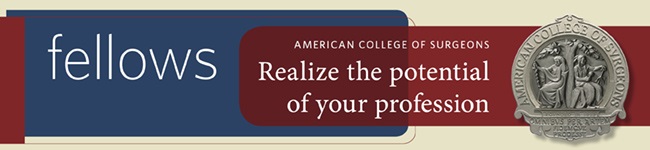 Dear Dr. X,As the position in chapter representing the name of chapter of the American College of Surgeons (ACS), I would like to encourage you to apply for ACS Fellowship.The letters FACS (Fellow, American College of Surgeons) after a surgeon’s name mean that the surgeon’s education and training, professional qualifications, surgical competence, and ethical conduct have passed a rigorous evaluation, and have been found to be consistent with the high standards established and demanded by the College.In addition to the many benefits outlined in the Fellows brochure, Fellows of the ACS have the opportunity to engage with other surgeons in their community by joining one of the College’s 113 local chapters. At the chapter level, surgeons can network and build strong relationships with surgical peers, participate in advocacy and educational activities, take on leadership roles, give back to the profession through volunteerism, and mentor young surgeons.If you have any questions about the value of become a Fellow, or the benefits of joining the chapter name, please do not hesitate to contact me at contact info. Visit www.facs.org/member-services/join/fellows and realize the potential of your profession today!Best regards,NameRole in Chapter 